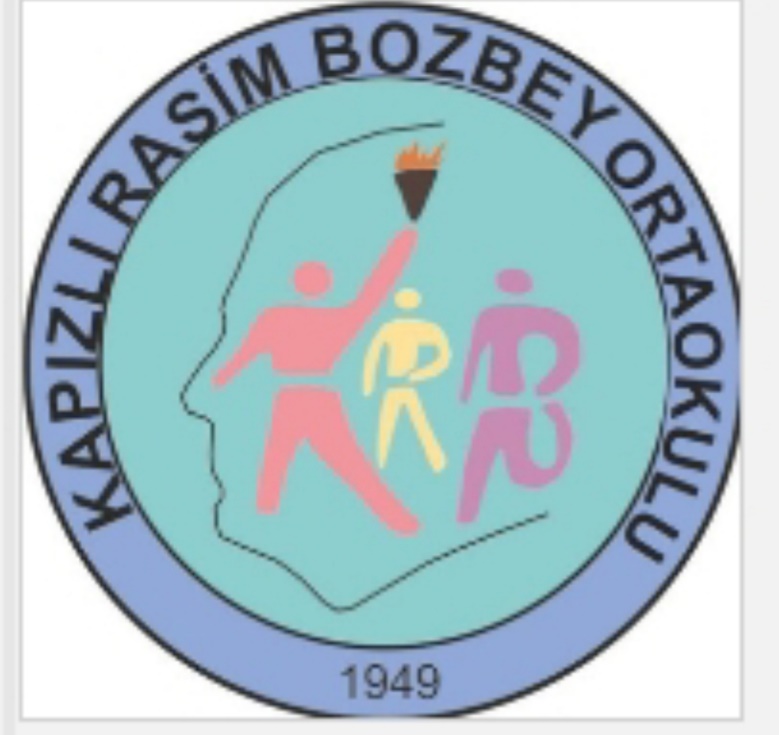 Kapızlı Rasim Bozbey Ortaokulu e-Güvenlik PolitikasıÖğrencilerimizin dijital dünyada güven içinde dolaşmaları için, bilgi iletişim araçlarını ve interneti güvenli şekilde nasıl kullanabileceklerini öğrenme ihtiyaçları bulunmaktadır.Çocukların gelişimleri ve çağın gereklerine uyumları için Kapızlı Rasim Bozbey Ortaokulu olarak e-güvenlik politikası geliştirmiş ve uygulamaktayız. Okulumuzun e-güvenlik politikası;Öğrencilerin internete erişimlerini yasaklamak değil, birçok avantajı bulunan teknolojiyi ve interneti etkili, verimli, uygun ve sorumlu bir şekilde nasıl kullanabilecekleri konusunda yol gösterici olmak,Öğrencilerimizin çevrim içi aktivitelerini takip ederek, uygun seçimler yapmaları ve yaptıkları seçimlerin sonuçlarının farkına varmalarını sağlamak,Öğrencilerin olumsuz internet alışkanlıkları edinmemeleri, teknolojiyi eğitimlerini destekleyici şekilde üretken ve uygun şekilde kullanmalarını sağlamak,Dijital sınırlarda güvenli şekilde gezinmeleri, temel siber yaşam becerilerini edinmelerini sağlamak,Sorumluluk sahibi küresel dijital vatandaşlar olarak yetişmeleri için rehberlik etmek,Tüm okul personelinin öğrencilerimizin kullandıkları teknolojiler hakkında araştırma yaparak bilgi edinmesini sağlamak,İnternetin güvenli bir şekilde kullanılması için neler yapabilecekleri konusunda velileri bilgilendirmek,Çevrim dışı sosyal ve sportif faaliyetlerin önemi hakkında öğrencileri bilgilendirmek,Çevrim içi ve çevrim dışı harcanacak zamanın planlamasında öğrencilere rehberlik etmek,Çevrim içi ve çevrim dışı neler yapılacağı konusunda aileleri bilinçlendirmek,İnterneti ne zaman, nerede ve nasıl kullanacağına ilişkin öğrencinin ebeveynleri ile işbirliği halinde plan doğrultusunda hareket etmesini sağlamak,İçerikleri tıklarken, indirirken, yüklerken ve postalarken dikkatli olmaları konusunda öğrencileri ve aileleri bilgilendirmekhedeflerini kapsamaktadır. Ayrıca siber zorbalık konusunda proje çalışmaları ile personel, öğrenci ve aile bilinçlenmesini sağlamak e-güvenlik politikalarımız içinde yer almaktadır.SİBER ZORBALIKSosyal paylaşım ağlarının kullanıcı sayısı hızlı bir şekilde artmakta, gerçek ve sanal dünya ayrımı giderek ortadan kalkmaktadır. Bu artış ile birlikte internet ve sosyal ağlar pek çok tehdit ve tehlikeyi de beraberinde getirmektedir. İnternet ortamında kullanıcıların en fazla sorun yaşadıkları zorbalık, yabancılarla tanışma, dolandırıcılığa ya da istismara maruz kalma ile bilinçsiz veri paylaşımı konularında yaşanmaktadır. Bu tehlikelerden biri olan siber zorbalık; utanç verici kaba davranışların, küfürlü konuşmaların ve başkalarına karşı düşmanca çevrimiçi ileti, tehdit, taciz ve negatif yorumların, izinsiz fotoğraf paylaşımının, e-posta, web siteleri, sosyal ağlar ve mesajlaşmalar aracılığı ile kasıtlı olarak gerçekleştirilmesi eylemidir. Dijital oyunların içerisinde yer alan şiddet ya da sosyal ağlarda maruz kalınan siber zorbalığın ise, özellikle çocukların fiziksel ve ruhsal gelişimine karşı olumsuz bir etkisi olduğu bilinmektedir.Bu konuda okul idaresi, bilişim teknolojileri öğretmeni, sınıf öğretmenleri ve okul rehber öğretmeni tarafından gerekli bilgilendirme, bilinçlendirme ve rehberlik faaliyetleri yürütülmektedir.									Seçkin AKYÜREK									   Okul Müdürü